Intervenante : Juliette COLINDate : Mardi 21 et mercredi 22 février 2023Durée : 14 heuresLieu : Luc-sur-Orbieu (11)Nom  Prénom  CP 			 	Commune  Nom de la structure (si activité agricole)  EmailTéléphoneMerci d’indiquer votre situation :Tarif : 616€ Agriculteur.trice cotisant vivéa (prise en charge totale dans la limite de l’enveloppe disponible)Salarié.e agricole (prise en charge partielle par OCAPIAT)Autres statuts : nous contacterFormation financée par :   				                        Renseignements et inscriptions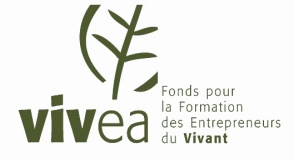 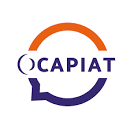 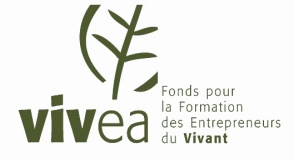 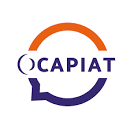 Héloïse SAUNALResponsable de stage07.66.36.26.00 – 04.68.75.90.07contact@chemincueillant.orgCette formation est portée administrativement par la maison paysanne de l’Aude, N° d’organisme de formation - 76110169011